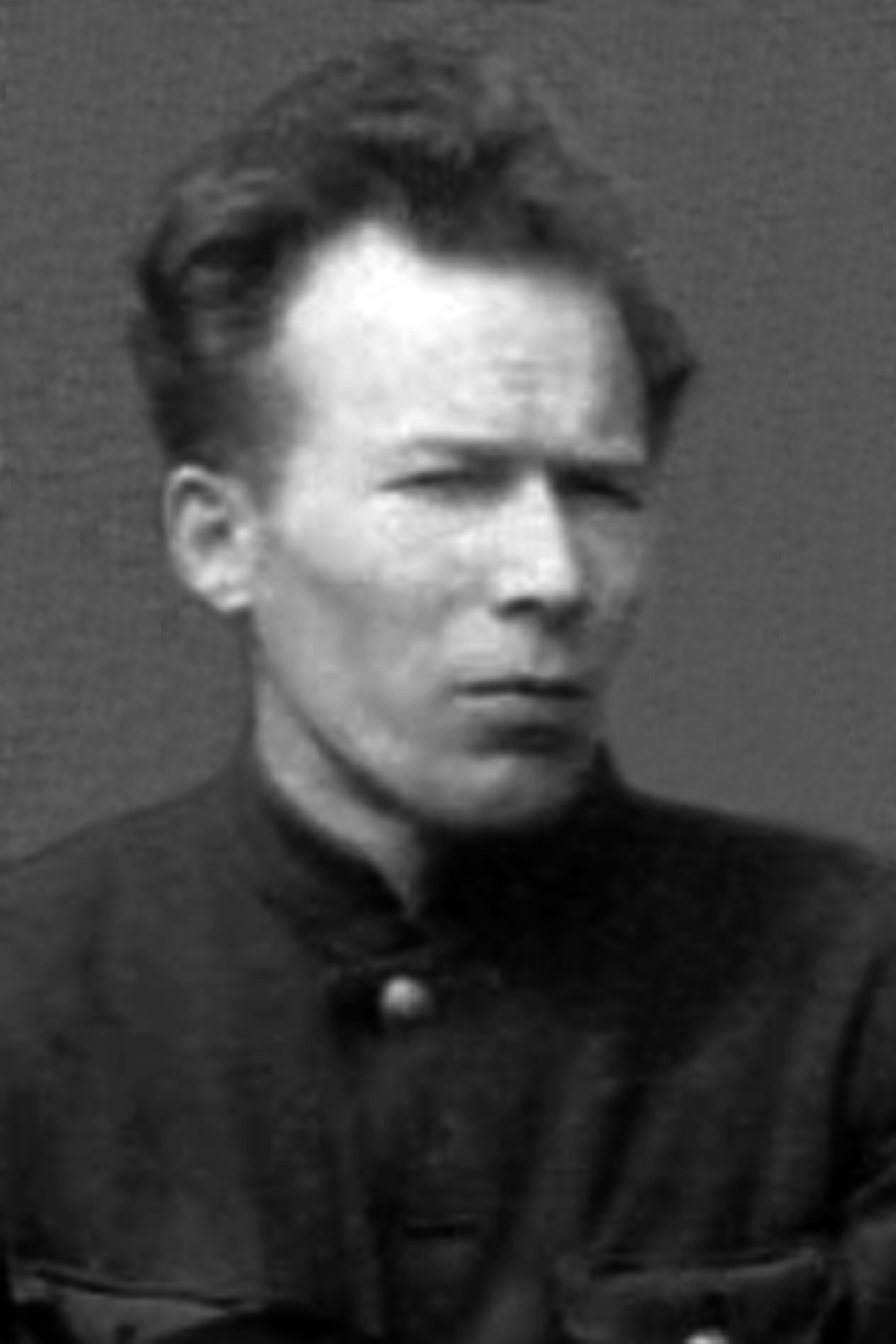                                                                                                      Фото 1946 годаМуравьев Николай Васильевич Работал директором Смоленской неполной средней школы с 1 августа 1939 года. 26 июня 1941 года был призван   на фронт. Сведений о его военной службе не найдено. Вернулся с войны в 1946 году и продолжал работать директором школы по 1948 год.